Plan de Aprendizaje RemotoMaterial complementario 3ºMedio Filosofía Guía BPara tener presente:Al ser nuestra razón dialógica, el pensar constituye un ejercicio de relación con el mundo y los demás.Dialogar es más un ejercicio de búsqueda de la verdad que un intento de tener la razón. Los diálogos filosóficos permiten clarificar interrogantes, plantear nuevos cuestionamientos y construir conocimiento de manera colectiva. El diálogo debe implicar una actitud receptiva y abierta: escuchar los argumentos de los demás, evaluarlos y responderlos, construyendo nuevas ideas a partir de lo expuesto. Finalmente, se llega a una conclusión sobre el tema discutido y se reflexiona acerca de la contribución del diálogo a la comprensión del problema. Es importante, también, reconocer que opinar y argumentar no son lo mismo. Las opiniones son juicios que no se fundamentan con razones e información relevante, por mucho que puedan ser verdaderos. Opiniones son: «el trap es buena música» o «el fútbol promueve la violencia». En ambos casos se están haciendo juicios sobre el trap y el fútbol, pero no se aportan razones que los fundamenten. Los argumentos, en cambio, son intentos de apoyar nuestras opiniones con razones, basadas en la reflexión o en información relevante. La argumentación es una actividad que se realiza cuando se enfrenta una materia que no es autoevidente, pero ante la cual se puede llegar a un acuerdo a partir de razones. Además, la argumentación se basa en el principio de que no todos los puntos de vista frente a un tema son iguales: algunos pueden apoyarse en buenas razones, otros tienen un sustento más débil, pero, a menudo, desconocemos cuál es cuál. Tenemos que entregar argumentos en favor de las diferentes perspectivas y luego valorarlos para considerar cuán fuertes son realmente (recordar los criterios de validez estudiados en la guía nº3).	La epistemología es la teoría o el “estudio del conocimiento” y es una parte de la filosofía, al igual que la ontología, que significa “estudio del ser”. Siendo así, la epistemología intenta dar respuesta a preguntas tales como: ¿puede realmente el sujeto aprehender el objeto?, que quiere decir si el ser humano es capaz realmente o no de conocer (la cuestión o tema específico ahí es la posibilidad del conocimiento); ¿es la razón o la experiencia la fuente del conocimiento humano? (que corresponde al tema del origen del conocimiento humano); ¿es el objeto quien determina al sujeto o es al revés? (que se pregunta sobre la influencia del ser humano en el objeto o a la inversa y corresponde a la esencia del conocimiento), entre otros temas. En resumen, todas aquellas interrogantes que nos podamos plantear en relación al concepto de “conocimiento”.La ontología, por su parte, al significar “estudio del ser”, se puede interrogar sobre cualquier gran tema, pues todo “es” o todo “existe”, pero fundamentalmente aborda temas como la realidad, el sentido de la vida humana, la libertad, el determinismo, entre otros. Recuerda siempre que los temas filosóficos deben ser tratados profundamente y respetando las características de: mostrar conexiones, clarificar conceptos, descubrir supuestos y pensar radicalmente, vistos en la guía A.A continuación, una serie de textos ya sea de epistemología u ontología para que puedas seleccionar el tema a desarrollar en tu diálogo filosófico:Si quieres ver más temas epistemológicos u ontológicos, puedes consultar tu texto del estudiante en las páginas 134 a 139 y las páginas desde la 122 a la 131 si quieres averiguar más sobre el diálogo.En filosofía el diálogo es un método para filosofar, tal como se evidencia en toda la obra de Platón, por ejemplo, cuyas ideas se desarrollan y se dan a conocer mediante diálogos conformados esencialmente por preguntas y respuestas. El diálogo también es un espacio fundamental y constitutivo del ser humano; la filosofía es un ejercicio que siempre se realiza en diálogo con el entorno y también en diálogo interno con nosotros mismos. Grandes temas de la Filosofía en Epistemología y en OntologíaOntología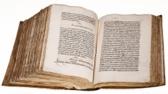 “No somos marionetas en manos del azar. La vida no es un accidente regido por la suerte ni las coincidencias. Por más que nos cueste creerlo, recogemos lo que sembramos. Veamos la vida como un continuo aprendizaje. Formamos parte de una sociedad materialista, desencantada del mundo en el que vivimos. Por eso, en general, solemos creer que nuestra vida es un accidente regido por la suerte y
las coincidencias. Es decir, que no importan nuestras decisiones y nuestras acciones, pues en última instancia las cosas pasan por «casualidad». Esta visión nos convierte en meras marionetas en manos del azar. En paralelo, muchos individuos nos hemos vuelto «nihilistas». No es que no creamos en nada. Simplemente «negamos cualquier significado o finalidad trascendente de la existencia humana». De ahí que orientemos nuestra vida a saciar nuestro propio interés. Pero ¿realmente la vida es un accidente que se rige de forma aleatoria? ¿Estamos aquí para trabajar, consumir y divertirnos? ¿Acaso no hay una finalidad más trascendente? Lo irónico es que la existencia de estas creencias limitadoras pone de manifiesto que todo lo que existe tiene un propósito, por más que muchas veces no sepamos descifrarlo. No en vano creer que no tenemos ningún tipo de control sobre nuestra vida refuerza nuestro victimismo. Y pensar que la existencia carece por completo de sentido justifica nuestra tendencia a huir constantemente de nosotros mismos. Es decir, que incluso estas creencias no están ahí por casualidad, sino que cumplen la función de evitar que nos enfrentemos a nuestros dos mayores temores: el «miedo a la libertad» y el «miedo al vacío». Mientras sigamos creyendo que nuestra propia vida no depende de nosotros, podremos seguir eludiendo cualquier tipo de responsabilidad. Y mientras sigamos pensando que todo esto no es más que un accidente, podremos seguir marginando cualquier posibilidad de encontrar la respuesta a la pregunta ¿para qué vivimos?” Vilaseca, B. En www.elpais.com (6 de marzo de 2011) “Que todo lo que ocurre, sin excepción, se produce con estricta necesidad, es una verdad que se puede reconocer a priori y es, por tanto, irrebatible: quisiera denominarla aquí ‘el fatalismo demostrable’. En mi escrito de concurso Sobre la libertad de la voluntad, se infiere como resultado de todas las investigaciones precedentes. Es confirmada empíricamente y a posteriori por el hecho ya indudable de que los sonámbulos magnéticos, los hombres dotados de segunda visión e incluso a veces los sueños del dormir común presagian el futuro directa y exactamente. La más patente confirmación empírica de mi teoría de la estricta necesidad de todo lo que ocurre se da en la segunda visión. Pues vemos que lo que, gracias a ella, se presagia frecuentemente con gran anticipación, se produce después con toda exactitud y en las circunstancias que se habían indicado, y ello incluso después de haberse hecho esfuerzos intencionados de todo tipo por obstaculizarlo o por hacer que el acontecimiento que se iba a producir se desviase, al menos en alguna de sus circunstancias, de la visión transmitida; lo cual siempre ha sido en vano, por cuanto justo aquello que debía frustrar lo presagiado ha contribuido siempre a producirlo; del mismo modo que, en las tragedias y en la historia de los antiguos, la desgracia presagiada por los oráculos o los sueños es arrastrada por las precauciones que se toman contra ella. Como ejemplo de esto menciono, entre otros muchos, el del rey Edipo y la bella historia de Creso y Adrasto en el libro primero de Heródoto, c. 35-43 [...]. Entonces no quedaría duda alguna de que, por mucho que el curso de las cosas se presente como puramente casual, en el fondo no lo es; antes bien, todas esas casualidades, το είκή φερόμενα, están rodeadas de una necesidad hondamente oculta, ειμαρμένη, de la que el azar es un simple instrumento. Lanzar una mirada en ella ha sido siempre el anhelo de toda mántica. De la mántica efectiva que hemos recordado no solo se sigue que todos los acontecimientos se producen con completa necesidad, sino también que de algún modo están determinados y fijados objetivamente ya de antemano, por cuanto al vidente se le aparecen como algo presente: lo cual, sin embargo, se podría atribuir a la mera necesidad de su ocurrencia como consecuencia del curso de la cadena causal [...]. El carácter planificado de la vida de cada cual que aquí se afirma puede explicarse por la inmutabilidad y la férrea consecuencia del carácter innato, que siempre devuelve al hombre al mismo carril. Lo más conveniente al carácter de cada uno lo conoce él de forma tan inmediata y segura que, por lo regular, no lo asume en la conciencia clara y reflexiva, sino que obra inmediatamente y como por instinto conforme a ello. Esa clase de conocimiento, en la medida en que se transfiere al obrar sin llegar a ser claramente consciente, puede compararse con los reflex motions de Marshal Hall. En virtud de él, cada cual, siempre que no se le haga violencia desde fuera o por sus propios conceptos y prejuicios falsos, persigue y se aferra a lo que más le conviene como individuo, aun sin poder dar cuenta de ello; al igual que, en la arena, la tortuga que ha sido incubada por el sol y recién salida del huevo, aun sin poder ver el agua, toma enseguida la dirección correcta. Ese es, pues, el compás interior, la tensión secreta que coloca acertadamente a cada cual en el único camino que le es adecuado, y cuya dirección uniforme él descubre sólo después de haberlo recorrido.” (Schopenhauer, A. (2006). Parerga y Paralipómena I. Traducción, introducción y notas de Pilar López de Santa María. Madrid: Trotta. p.175-177).  “El existencialismo ateo que yo represento es más coherente. Declara que, si Dios no existe, hay por lo menos un ser en el que la existencia precede a la esencia, un ser que existe antes de poder ser definido por ningún concepto, y que este ser es el hombre o, como dice Heidegger, la realidad humana. ¿Qué significa aquí que la existencia precede a la esencia? Significa que el hombre empieza por existir, se encuentra, surge en el mundo, y que después se define. El hombre, tal como lo concibe el existencialista, si no es definible, es porque empieza por no ser nada. Sólo será después, y será tal como se haya hecho. Así, pues, no hay naturaleza humana, porque no hay Dios para concebirla. El hombre es el único que no sólo es tal como él se concibe, sino tal como él se quiere, y como se concibe después de la existencia, como se quiere después de este impulso hacia la existencia; el hombre no es otra cosa que lo que él se hace. Este es el primer principio del existencialismo. Es también lo que se llama la subjetividad, que se nos echa en cara bajo ese nombre. Pero, ¿qué queremos decir con esto, sino que el hombre tiene una dignidad mayor que la piedra o la mesa? Pues queremos decir que el hombre empieza por existir, es decir, que empieza por ser algo que se lanza hacia un porvenir, y que es consciente de proyectarse hacia el porvenir. El hombre es ante todo un proyecto que se vive subjetivamente, en lugar de ser un musgo, una podredumbre o una coliflor; nada existe previamente a este proyecto; nada hay en el cielo inteligible, y el hombre será, ante todo, lo que habrá proyectado ser. No lo que querrá ser. Pues lo que entendemos ordinariamente por querer es una decisión consciente, que para la mayoría de nosotros es posterior a lo que el hombre ha hecho de sí mismo. Yo puedo querer adherirme a un partido, escribir un libro, casarme; todo esto no es más que la manifestación de una elección más original, más espontánea que lo que se llama voluntad. Pero si verdaderamente la existencia precede a la esencia, el hombre es responsable de lo que es. Así, el primer paso del existencialismo es poner a todo hombre en posesión de lo que es, y asentar sobre él la responsabilidad total de su existencia. Y cuando decimos que el hombre es responsable de sí mismo, no queremos decir que el hombre es responsable de su estricta individualidad, sino que es responsable de todos los hombres. Hay dos sentidos de la palabra subjetivismo, y nuestros adversarios juegan con los dos sentidos. Subjetivismo, por una parte, quiere decir elección del sujeto individual por sí mismo y, por otra, imposibilidad para el hombre de sobrepasar la subjetividad humana. El segundo sentido es el sentido profundo del existencialismo. Cuando decimos que el hombre se elige, entendemos que cada uno de nosotros se elige, pero también queremos decir con esto que, al elegirse, elige a todos los hombres. En efecto, no hay ninguno de nuestros actos que, al crear al hombre que queremos ser, no cree al mismo tiempo una imagen del hombre tal como consideramos que debe ser. Elegir ser esto o aquello es afirmar al mismo tiempo el valor de lo que elegimos, porque nunca podemos elegir mal; lo que elegimos es siempre el bien, y nada puede ser bueno para nosotros sin serlo para todos. Si, por otra parte, la existencia precede a la esencia y nosotros quisiéramos existir al mismo tiempo que modelamos nuestra imagen, esta imagen es valedera para todos y para nuestra época entera. Así, nuestra responsabilidad es mucho mayor de lo que podríamos suponer, porque compromete a la humanidad entera. Si soy obrero, y elijo adherirme a un sindicato cristiano en lugar de ser comunista; si por esta adhesión quiero indicar que la resignación es en el fondo la solución que conviene al hombre, que el reino del hombre no está en la Tierra, no comprometo solamente mi caso: quiero ser un resignado para todos; en consecuencia, mi proceder ha comprometido a la humanidad entera. Y si quiero, hecho más individual, casarme, tener hijos, aun si mi casamiento depende únicamente de mi situación, o de mi pasión, o de mi deseo, con esto no me encamino yo solamente, sino que encamino a la humanidad entera en la vía de la monogamia. Así soy responsable para mí mismo y para todos, y creo cierta imagen del hombre que yo elijo; eligiéndome, elijo al hombre” (Sartre, J.P. El existencialismo es un humanismo). “Quizá tú hayas pensado que nada importa en realidad, porque en doscientos años todos estaremos muertos. Éste es un pensamiento peculiar, pues no queda claro por qué el hecho de que todos estaremos muertos dentro de doscientos años debería implicar que realmente no importa nada de lo que hacemos ahora. La idea parece ser que estamos en una especie de competencia incesante, luchando por lograr nuestros objetivos y hacer algo de nuestra vida, pero esto sólo tiene sentido si esos logros llegan a ser permanentes; mas no lo serán. Aunque escribas una gran obra literaria que se siga leyendo dentro de miles de años, finalmente el sistema solar se enfriará o el universo se desintegrará, con lo que se desvanecerá todo rastro de tus esfuerzos. De cualquier modo, no podemos esperar ni una fracción de este tipo de inmortalidad. Si lo que hacemos tiene algún sentido, debemos encontrarlo dentro de nuestra vida. ¿Por qué hay dificultad en ello? Tú puedes explicar el sentido de la mayor parte de las cosas que haces. Trabajas para ganar dinero y sostenerte, y acaso también a tu familia. Comes porque tienes hambre, duermes porque estás cansado, das un paseo o visitas a un amigo porque se te apetece, lees el periódico para enterarte de lo que pasa en el mundo. Si no hicieras ninguna de estas cosas, te sentirías muy mal, así que, ¿cuál es el problema? El problema es que, si bien hay justificaciones y explicaciones para casi todas las cosas, grandes y pequeñas, que hacemos dentro de la vida, ninguna de estas explicaciones aclara el sentido de tu vida como un todo; conjunto del que todas estas actividades, éxitos y fracasos, luchas y decepciones son parte. Si piensas en el todo, no parece tener sentido en absoluto. Viéndolo desde fuera. No importa si nunca hubieras existido; y cuando dejes de existir, no importará que hayas existido. Por supuesto, tu existencia le importa a otras personas (tus parientes otros se preocupan por ti), pero tomadas en conjunto, sus vidas tampoco tienen sentido, así que finalmente no importa que tú les importes. Les importas a ellos y ellos te importan a ti, y eso puede dar a tu vida un sentido de importancia, pero se están lavando la ropa mutuamente, por así decirlo. Dado que cualquier persona existe, tiene necesidades y preocupaciones que hacen que ciertas cosas y gente dentro de su vida le importen; pero el todo no importa. (...) Dejando de lado ese aspecto, regresemos a las dimensiones menores de la vida humana. Aunque la vida como un todo carezca de sentido, quizá no sea motivo para preocuparse. Tal vez podamos reconocerlo y continuar como antes. El secreto es mantener tus ojos en lo que tienes delante y dejar que las justificaciones terminen dentro de tu vida y la de la gente con la que te relacionas. Si alguna vez te preguntas "¿Cuál es el sentido de estar vivo (de llevar en particular la vida de estudiante, cantinero o cualquiera que sea tu ocupación)?", contestarás: "Ninguno. No importaría si yo no existiera, ni si nada me importara; pero algunas cosas me importan. Eso es todo". Cierta gente halla muy satisfactoria esta actitud. A otros les deprime, aunque les es inevitable. Parte del problema es que algunos tenemos la tendencia incurable de tomarnos en serio a nosotros mismos. Queremos importarnos a (nosotros mismos) "desde fuera". Si nuestras vidas como un todo parecen sin sentido, entonces una parte de nosotros está insatisfecha: la parte que siempre mira sobre nuestro hombro lo que hacemos. Muchos esfuerzos humanos, particularmente aquellos al servicio de ambiciones serias, más allá de la simple comodidad y supervivencia, obtienen su energía de un sentido de importancia, un sentido de que lo que haces no es importante sólo para ti, sino importante en un grado mayor: importante, punto. Si pasamos esto por alto, nuestras embarcaciones se verían amenazadas por falta de viento. Si la vida no es real, si no es importante, si el sepulcro es su fin, quizá es ridículo tomarnos tan en serio a nosotros mismos. Por otra parte, si no podemos ayudarnos a tomarnos en serio, quizá debamos conformarnos con ser simplemente ridículos. Quizá la vida sea no sólo insignificante, sino absurda”. (Thomas Nagel, ¿Qué significa todo esto?) “Puesto que la religión es una forma primitiva de filosofía –un intento de ofrecer una visión integrada de la realidad–, muchos de sus mitos son alegorías distorsionadas y dramatizadas que están basadas en algún elemento de verdad, en algún aspecto real (aunque a veces muy difícil de captar) de la existencia del hombre. Una de esas alegorías que es especialmente aterradora para los hombres es el mito de un “contable” sobrenatural del cual nada puede ser ocultado, alguien que mantiene un registro de todas las acciones del hombre –de lo bueno y lo malo, lo noble y lo vil– con el cual confrontará a cada hombre el día del juicio final. Ese mito es verdad, no existencialmente pero sí psicológicamente. El impávido contable es el mecanismo integrador del subconsciente del hombre; el registro es su sentido de vida.
Un sentido de vida es lo equivalente pre-conceptual a una metafísica; es una evaluación, emocional y subconscientemente integrada, del hombre y de la existencia. Es lo que determina la naturaleza de las respuestas emocionales del hombre, y la esencia de su carácter. Mucho antes de ser capaz de comprender un concepto como “metafísica”, el hombre toma decisiones, forma juicios de valor, siente emociones y adquiere una cierta visión implícita de la vida. Cada elección y juicio de valor implica una cierta evaluación de sí mismo y del mundo que le rodea, y más concretamente, de su propia capacidad para lidiar con el mundo. Uno puede llegar a sus conclusiones de forma consciente, y esas conclusiones pueden ser verdaderas o falsas; o uno puede ser mentalmente pasivo, y simplemente reaccionar a los acontecimientos (o sea, simplemente “sentir”). Pero sea cual sea el caso, su mecanismo subconsciente resume sus actividades psicológicas, integrando sus conclusiones, reacciones o evasiones en una suma emocional que establece un modelo de conducta y se convierte en su respuesta automática al mundo que le rodea. Lo que empieza como una serie de conclusiones (o evasiones) independientes y puntuales sobre sus problemas particulares, se torna un sentimiento generalizado sobre la existencia, una metafísica implícita con el poder motivacional de una emoción básica y constante, una emoción que es parte de todas sus otras emociones y permea todas sus experiencias. Eso es un sentido de vida. En la medida en que un hombre es mentalmente activo –es decir, está motivado por el deseo de conocer y de comprender–, su mente funciona como la programadora de su ordenador emocional, y su sentido de vida se va desarrollando hasta convertirse en la brillante contrapartida de una filosofía racional. En la medida en que un hombre evade, la programación de su ordenador emocional se realiza por influencia del azar; por impresiones, asociaciones e imitaciones aleatorias, por trozos sin digerir de las banalidades en su entorno, por ósmosis cultural. Si la evasión y la pereza son el método predominante de funcionar de un hombre, el resultado es un sentido de vida dominado por el miedo: un alma que es como un pedazo deforme de arcilla, estampado con pisadas que van en todas direcciones. (Años después, este hombre se lamentará de haber perdido su sentido de identidad; el hecho es que nunca lo adquirió.) (...) Para vivir, el hombre tiene que actuar; para actuar, tiene que tomar decisiones; para tomar decisiones, tiene que definir un código de valores; para definir un código de valores, tiene que saber lo que él es y dónde está; es decir, tiene que conocer su propia naturaleza (incluyendo sus medios de conocimiento) y la naturaleza del universo en el que actúa; es decir, necesita metafísica, epistemología y ética; lo que significa: filosofía. El hombre no puede eludir esa necesidad; su única alternativa es si la filosofía que le guía va a ser determinada por su mente o por el azar. Si su mente no le proporciona una visión global de la existencia, su sentido de vida lo hará. Si sucumbe a siglos de asaltos perpetrados contra la mente, a tradiciones que ofrecen irracionalidades malvadas o disparates desvergonzados a guisa de filosofía –si se rinde, por apatía o perplejidad, si evade las cuestiones fundamentales y se preocupa sólo por los detalles concretos de su existencia cotidiana–, su sentido de vida tomará las riendas: para bien o para mal (y normalmente, para mal), ese hombre queda a merced de una filosofía subconsciente que no conoce, que nunca ha verificado y que ni siquiera es consciente de haber aceptado. Un sentido de vida, una vez adquirido, no es un tema cerrado. Puede ser modificado y corregido fácilmente durante la juventud mientras aún es maleable, y con mayor esfuerzo y dificultad en años posteriores. Al ser una suma emocional, no puede ser modificado mediante un acto directo de la voluntad. Cambiará automáticamente, pero sólo después de un largo proceso de reacondicionamiento psicológico, cuando un hombre, si lo hace, cambie sus premisas filosóficas conscientes.” (Ayn Rand, Filosofía y Sentido de Vida) Epistemología“Y del recuerdo nace para los hombres la experiencia, pues muchos recuerdos de la misma cosa llegan a constituir una experiencia. Y la experiencia parece, en cierto modo, semejante a la ciencia y al arte, pero la ciencia y el arte llegan a los hombres a través de la experiencia. Pues la experiencia hizo el arte, como dice Polo, y la inexperiencia el azar. Nace el arte cuando de muchas observaciones experimentales surge una noción universal sobre los casos semejantes. Pues tener la noción de que a Calias, afectado por tal enfermedad, le fue bien tal remedio, y lo mismo a Sócrates y a otros muchos considerados individualmente, ves propio de la experiencia; pero saber que fue provechoso a todos los individuos de tal constitución, agrupados en una misma clase y afectados por tal enfermedad, por ejemplo a los flemáticos, a los biliosos o a los calenturientos, corresponde al arte. Pues bien, para la vida práctica, la experiencia no parece ser en nada inferior al arte, sino que incluso tienen más éxito los expertos que los que, sin experiencia, poseen el conocimiento de las cosas singulares, y el arte, de las universales; y todas las acciones y generaciones se refieren a lo singular. No es al hombre, efectivamente, a quien sana el médico, a no ser accidentalmente, sino a Calias o a Sócrates, o a otro de los así llamados, que, además, es hombre. Por consiguiente, si alguien tiene, sin la experiencia, el conocimiento teórico, y sabe lo universal, pero ignora su contenido singular, errará muchas veces en la curación, pues es lo singular lo que puede ser curado. Creemos, sin embargo, que el saber y el entender pertenecen más al arte que a la experiencia, y consideramos más sabios a los conocedores del arte que a los expertos, pensando que la sabiduría corresponde en todos al saber. Y esto, porque unos saben la causa, y los otros no. Pues los expertos saben el qué, pero no el porqué. Aquellos, en cambio, conocen el por qué y la causa. [...] Así, pues, no consideramos a los jefes de obras más sabios por su habilidad práctica, sino por su dominio de la teoría y su conocimiento de las causas. En definitiva, lo que distingue al sabio del ignorante es el poder enseñar, y por esto consideramos que el arte es más ciencia que la experiencia, pues aquellos pueden y éstos no pueden enseñar. Además, de las sensaciones, no consideramos que ninguna sea sabiduría, aunque éstas son las cogniciones más autorizadas de los objetos singulares; pero no dicen el porqué de nada; por ejemplo, por qué es caliente el fuego, sino tan sólo que es caliente. Es, pues, natural que quien en los primeros tiempos inventó un arte cualquiera, separado de las sensaciones comunes, fuese admirado por los hombres, no sólo por la utilidad de alguno de los inventos, sino como sabio y diferente de los otros, y que, al inventarse muchas artes, orientadas unas a las necesidades de la vida y otras a lo que la adorna, siempre fuesen considerados más sabios los inventores de éstas que los de aquéllas, porque sus ciencias no buscaban la utilidad. De aquí que, constituidas ya todas estas artes, fueran descubiertas las ciencias que no se ordenan al placer ni a lo necesario; y lo fueron primero donde primero tuvieron que vagar los hombres. Por eso las artes matemáticas nacieron en Egipto, pues allí disfrutaba de ocio la casta sacerdotal. [...] La llamada Sabiduría versa, en opinión de todos, sobre las primeras causas y sobre los principios. De suerte que, según dijimos antes, el experto nos parece más sabio que los que tienen una sensación cualquiera, y el poseedor de un arte, más sabio que los expertos, y el jefe de una obra, más que un simple operario, y los conocimientos teóricos, más que los prácticos. Resulta, pues, evidente que la Sabiduría es una ciencia sobre ciertos principios y causas” [Aristóteles, Metafísica I, 1 980a – 982a].  “Todo lo que hasta ahora he admitido como absolutamente cierto, lo he percibido de los sentidos o por los sentidos; he descubierto, sin embargo, que éstos engañan de vez en cuando y es prudente no confiar nunca en aquellos que nos han engañado aunque sólo haya sido por una sola vez. Con todo, aunque a veces los sentidos nos engañan en lo pequeño y en lo lejano, quizás hay otras cosas de las que no se puede dudar, aun cuando las recibamos por medio de los mismos, como que estoy aquí, que estoy sentado junto al fuego, que estoy vestido con un traje de invierno, que tengo este papel en las manos y cosas por el estilo. ¿Con qué razón se puede negar que estas manos y este cuerpo sean míos? [...]. Perfectamente, como si yo no fuera un hombre que suele dormir por la noche e imaginar en sueños las mismas cosas y a veces, incluso, menos verosímiles que esos desgraciados cuando están despiertos. ¡Cuán frecuentemente me hace creer el reposo nocturno lo más trivial, como que estoy aquí, que llevo puesto un traje, que estoy sentado junto al fuego, cuando en realidad estoy echado en mi cama después de desnudarme! Pero ahora veo ese papel con los ojos abiertos, y no está adormilada esta cabeza que muevo, y consciente y sensiblemente extiendo mi mano, puesto que un hombre dormido no lo experimentaría con tanta claridad; como si no me acordase de que he sido ya otras veces engañado en sueños por los mismos pensamientos. Cuando doy más vueltas a la cuestión, veo sin duda alguna que estar despierto no se distingue con indicio seguro del estar dormido, y me asombro de manera que el mismo estupor me confirma en la idea de que duermo. Pues bien: soñemos, y que no sean, por tanto, verdaderos esos actos particulares; como que abrimos los ojos, que movemos la cabeza, que extendemos las manos; pensemos que quizá ni tenemos tales manos ni tal cuerpo. Sin embargo, se ha de confesar que han sido vistas durante el sueño como unas ciertas imágenes pintadas que no pudieron ser ideadas sino a la semejanza de cosas verdaderas y que, por lo tanto, estos órganos generales (los ojos, la cabeza, las manos y todo el cuerpo) existen, no como cosas imaginarias, sino verdaderas; puesto que los propios pintores, ni aun siquiera cuando intentan pintar las sirenas y los sátiros con las formas más extravagantes posibles, pueden crear una naturaleza nueva en todos los conceptos, sino que entremezclan los miembros de animales diversos; incluso si piensan algo de tal manera nuevo que nada en absoluto haya sido visto que se le parezca ciertamente, al menos deberán ser verdaderos los colores con los que se componga ese cuadro. De la misma manera, aunque estos órganos generales (los ojos, la cabeza, las manos, etc.) puedan ser imaginarios, se habrá de reconocer al menos otros verdaderos más simples y universales, de los cuales como de colores verdaderos son creadas esas imágenes de las cosas que existen en nuestro conocimiento, ya sean falsas, ya sean verdaderas. A esta clase parece pertenecer la naturaleza corpórea en general en su extensión, al mismo tiempo que la figura de las cosas extensas. La cantidad o la magnitud y el número de las mismas, el lugar en que estén, el tiempo que duren, etc. En consecuencia, deduciremos quizá sin errar de lo anterior que la física, la astronomía, la medicina y todas las demás disciplinas que dependen de la consideración de las cosas compuestas, son ciertamente dudosas, mientras que la aritmética, la geometría y otras de este tipo, que tratan sobre las cosas más simples y absolutamente generales, sin preocuparse de si existen en realidad en la naturaleza o no, poseen algo cierto e indudable, puesto que, ya esté dormido, ya esté despierto, dos y tres serán siempre cinco y el cuadrado no tendrá más que cuatro lados; y no parece ser posible que unas verdades tan obvias incurran en sospecha de falsedad. No obstante, está grabada en mi mente una antigua idea; a saber: que existe un Dios que es omnipotente y que me ha creado tal como soy yo. Pero, ¿cómo puedo saber que Dios no ha hecho que no exista ni tierra, ni magnitud, ni lugar, creyendo yo saber, sin embargo, que todas esas cosas no existen de otro modo que como a mí ahora me lo parecen? ¿E incluso que, del mismo modo que yo juzgo que se equivocan algunos en lo que creen saber perfectamente, así me induce Dios a errar siempre que sumo dos y dos o numero los lados del cuadrado o realizo cualquier otra operación si es que se puede imaginar algo más fácil todavía? Pero quizá Dios no ha querido que yo me engañe de este modo, puesto que de él se dice que es sumamente bueno; ahora bien, si repugnase a su bondad haberme creado de tal suerte que siempre me equivoque, también parecería ajeno a la misma permitir que me engañe a veces; y esto último, sin embargo, no puede ser afirmado [...]. Supondré, pues, que no un Dios óptimo, fuente de la verdad, sino algún genio maligno de extremado poder e inteligencia pone todo su empeño en hacerme errar; creeré que el cielo, el aire, la tierra, los colores, las figuras, los sonidos y todo lo externo no son más que engaños de sueños con los que ha puesto una celada a mi credulidad; consideraré que no tengo manos, ni ojos, ni carne, ni sangre, sino que lo debo todo a una falsa opinión mía; permaneceré, pues, asido a esta meditación y de este modo, aunque no me sea permitido conocer algo verdadero, procuraré al menos con resuelta decisión, puesto que está en mi mano, no dar fe a cosas falsas y evitar que este engañador, por fuerte y listo que sea, pueda inculcarme nada. Pero este intento está lleno de trabajo, y cierta pereza me lleva a mi vida ordinaria; como el prisionero que disfrutaba en sueños de una libertad imaginaria, cuando empieza a sospechar que estaba durmiendo, teme que se le despierte y sigue cerrando los ojos con estas dulces ilusiones, así me deslizo voluntariamente a mis antiguas creencias y me aterra el despertar, no sea que tras el plácido descanso haya de transcurrir la laboriosa velada no en alguna luz, sino entre las tinieblas inextricables de los problemas suscitados [...]. Supongo, por tanto, que todo lo que veo es falso y que nunca ha existido nada de lo que la engañosa memoria me representa; no tengo ningún sentido absolutamente: el cuerpo, la figura, la extensión, el movimiento y el lugar son quimeras. ¿Qué es entonces lo cierto? Quizá solamente que no hay nada seguro. ¿Cómo sé que no hay nada diferente de lo que acabo de mencionar, sobre lo que no haya ni siquiera ocasión de dudar? ¿No existe algún Dios, o como quiera que le llame, que me introduce esos pensamientos? Pero, ¿por qué he de creerlo, si yo mismo puedo ser el promotor de aquéllos? ¿Soy, por lo tanto, algo? Pero he negado que yo tenga algún sentido o algún cuerpo; dudo, sin embargo, porque, ¿qué soy en ese caso? ¿Estoy de tal manera ligado al cuerpo y a los sentidos, que no puedo existir sin ellos? Me he persuadido, empero, de que no existe nada en el mundo, ni cielo ni tierra, ni mente ni cuerpo; ¿no significa esto, en resumen, que yo no existo? Ciertamente existía si me persuadí de algo. Pero hay un no sé quién engañador sumamente poderoso, sumamente listo, que me hace errar siempre a propósito. Sin duda alguna, pues, existo yo también, si me engaña a mí; y por más que me engañe, no podrá nunca conseguir que yo no exista mientras yo siga pensando que soy algo. De manera que, una vez sopesados escrupulosamente todos los argumentos, se ha de concluir que siempre que digo “Yo soy, yo existo” o lo concibo en mi mente, necesariamente ha de ser verdad” (Descartes, R. Meditaciones metafísicas. Primera meditación). “El conocimiento científico es fáctico: parte de los hechos, los respeta hasta cierto punto y siempre vuelve a ellos. La ciencia intenta describir los hechos tal como son, independientemente de su valor emocional o comercial: la ciencia no poetiza los hechos ni los vende, si bien sus hazañas son una fuente de poesía y de negocios. En todos los campos, la ciencia comienza estableciendo los hechos; esto requiere curiosidad impersonal, desconfianza por la opinión prevaleciente y sensibilidad a la novedad. Los enunciados fácticos confirmados se llaman usualmente "datos empíricos"; se obtienen con ayuda de teorías (por esquemáticas que sean) y son, a su vez, la materia prima de la elaboración teórica. Una subclase de datos empíricos es de tipo cuantitativo; los datos numéricos y métricos se disponen a menudo en tablas, las más importantes de las cuales son las tablas de constantes (como las de los puntos de fusión de las diferentes sustancias). Pero la recolección de datos y su ulterior disposición en tablas no es la finalidad principal de la investigación: la información de esta clase debe incorporarse a teorías si ha de convertirse en una herramienta para la inteligencia y la aplicación. ¿De qué sirve conocer el peso específico del hierro si carecemos de fórmulas mediante las cuales podemos relacionarlos con otras cantidades? No siempre es posible, ni siquiera deseable, respetar enteramente los hechos cuando se los analiza, y no hay ciencia sin análisis, aun cuando el análisis no sea sino un medio para la reconstrucción final de los todos. El físico atómico perturba el átomo al que desea espiar; el biólogo modifica e incluso puede matar al ser vivo que analiza; el antropólogo empeñado en el estudio de campo de una comunidad provoca en ella ciertas modificaciones. Ninguno de ellos aprehende su objeto tal como es, sino tal como queda modificado por sus propias operaciones; sin embargo, en todos los casos tales cambios son objetivos y se presume que pueden entenderse en términos de leyes: no son conjurados arbitrariamente por el experimentador. Más aún, en todos los casos el investigador intenta describir las características y el monto de la perturbación que produce en el acto del experimento; procura, en suma, estimar la desviación o "error" producido por su intervención activa. Porque los científicos actúan haciendo tácitamente la suposición de que el mundo existiría aun en su ausencia, aunque desde luego, no exactamente de la misma manera. El conocimiento científico es verificable: debe aprobar el examen de la experiencia. A fin de explicar un conjunto de fenómenos, el científico inventa conjeturas fundadas de alguna manera en el saber adquirido. Sus suposiciones pueden ser cautas o audaces, simples o complejas; en todo caso, deben ser puestas a prueba. [...] Las técnicas de verificación evolucionan en el curso del tiempo; sin embargo, siempre consisten en poner a prueba consecuencias particulares de hipótesis generales (entre ellas, enunciados de leyes). Siempre se reducen a mostrar que hay, o que no hay, algún fundamento para creer que las suposiciones en cuestión corresponden a los hechos observados o a los valores medidos. La verificabilidad hace a la esencia del conocimiento científico; si así no fuera, no podría decirse que los científicos procuran alcanzar conocimiento objetivo”. (Bunge, M. (1997). La ciencia, su método y filosofía. Inventario de las principales características de la ciencia fáctica).